Seventh Annual Walt Whitman
International Seminar & Symposium Seminar Program
Seminar Instructors & RoomsBetsy Erkkila: U11/00.22Ed Folsom: U11/00.24Walter Grünzweig: U11/00.25Peter Riley: U9/01.11Sunday, July 207:00 p.m. – 9:00 p.m. PBS Documentary “Walt Whitman”(U5/00.24)
7:00 p.m. Welcome Dinner for InstructorsMonday, July 219:15 a.m. – 10:00 a.m. Welcome and Introductions (U11 /00.16)10:00 a.m. – 11:00 a.m. Seminar Presentations #1 (U11/00.16)11:00 a.m. – 11:30 a.m. Coffee Break11:30 a.m. – 12:30 p.m. Seminar Discussion #1 (U11/00.16)12:30 p.m. – 1:30 p.m. Small Group Sessions #1 (see list of rooms & instructors above)1:30 p.m. – 3:00 p.m. Lunch (on your own)3:00 p.m. – 5:00 p.m. Special Session: Rare Whitman Books &The Walt Whitman Archive5:30 p.m. – 6:30 p.m. Welcome Reception (U11 /00.16)Tuesday, July 229:15 a.m. – 9:30 a.m. Announcements (U11 /00.16)9:30 a.m. – 10:30 a.m. Seminar Presentations #2 (U11/00.16)10:30 a.m. – 11:00 a.m. Coffee Break11:00 a.m. – 12:00 p.m. Seminar Discussion #2 (U11/00.16)12:00 p.m. – 1:00 p.m. Small Group Sessions #2 (see list of rooms & instructors above)1:00 p.m. – 2:30 p.m. Lunch (on your own)2:30 p.m. – 4:00 p.m. Translation Sessions A4.30 p.m. – 6.30 p.m. Guided Tour of Bamberg7:00 p.m. Dinner at a traditional Bamberg Beer GardenWednesday, July 238:45 a.m. – 9:00 a.m. Announcements (U11 /00.16)9:00 a.m. – 10:00 a.m. Seminar Presentations #3 (U11/00.16)10:00 a.m. – 10:30 a.m. Coffee Break10:30 a.m. – 11:30 a.m. Seminar Discussion #3 (U11/00.16)11:30 a.m. – 12:30 p.m. Small Group Sessions #3 (see list of rooms & instructors above)Afternoon/Evening: Trip to NürnbergThursday, July 249:15 a.m. – 9:30 a.m. Announcements (U11 /00.16) 9:30 a.m. – 10:30 a.m. Seminar Presentations #4 (U11/00.16)10:30 a.m. – 11:00 a.m. Coffee Break11:00 a.m. – 12:00 p.m. Seminar Discussion #4 (U11/00.16)12:00 p.m. – 1:00 p.m. Small Group Sessions #4 (see list of rooms & instructors above)1:00 p.m. – 2:30 p.m. Lunch (on your own)2:30 p.m. – 4:00 p.m. Translation Sessions BFriday, July 259:15 a.m. – 9:30 a.m. Announcements (U11 /00.16)9:30 a.m. – 10:30 a.m. Seminar Presentations #5 (U11/00.16)10:30 a.m. – 11:00 a.m. Coffee Break11:00 a.m. – 12:00 p.m. Seminar Discussion #5 (U11/00.16)12:00 p.m. – 1:00 p.m. Group Debriefing1:00 p.m. – 2:30 p.m. Lunch (on your own)Whitman Across Genres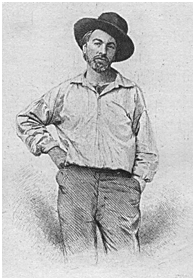 The 7th Annual Walt Whitman Symposiumof the Transatlantic Walt Whitman AssociationJuly 25 – 26, 2014University of BambergAn der Universität 2
96047 Bamberg
GermanyPreliminary ProgramFriday, July 25 (U2/00.25)2:30 p.m. – 4:00 p.m.Session I: Whitman’s All-Fusing, Genre-Defying ArtThorenOpitz, “By All Necessary Genres: Whitman Writing the ‘Beginning of a Great Career’ in 1856”Ondrej Skovajsa, “The Written Voice of Leaves (1855)”Reinier van Ramshorst, “Alexis de Tocqueville and Walt Whitman: Between Prophecy and Influence”4:00 p.m. – 4.30 p.m. Coffee Break4:30 p.m. – 6:00 p.m.Session II: Neglected Dimensions of Whitman: His Fiction, Journalism, and MarginaliaStephanie Blalock, “‘My stories, I believe, have been pretty popular’: The Reprinting of Walt Whitman’s Short Fiction in the U.S. and Abroad”Karen Karbenier, “Reconsidering Whitman’s Desk at the Brooklyn Daily Times”Matt Cohen, “The Restless Marge: Textual Mobility in Whitman’s Annotations”8.00 p.m. Students Theater Performance: Bamberg University English Drama GroupSaturday, July 26 (U2/00.25)8:30 a.m. – 9:30 a.m. TWWA Business Meeting9:30 a.m. – 10:00 a.m. Coffee Break10:00 a.m. – 12:00 p.m. Session III: Tracking Whitman Across CulturesAnn Kaiser, “Whitman in Catalan and in Catalunya: Architects Cebrià de Montoliu’s Translation of & Critical Work on Walt Whitman’sLeaves of Grass”Marta Koronkiewicz & PawelKaczmarski, “Reinventing Democracy. Walt Whitman and the Polish Poetry after 1989”Patricia Anzini, “Fertilizing Dark Zones: Whitman and Brazilian Fringe Poetry”Maria Clara Paro, “‘Democratic Vistas’ and ‘Camerado Whitman’ by Gilbert Freyre: The Construction of Whitman as a Political Poet in Brazil”12:00 p.m. – 1:30 p.m. Lunch (on your own)1:30 p.m. – 3:30 p.m. Session IV: Whitman in Fiction, Music, and SociologyTimothy Robbins, “Leaves of Grass and ‘Social Control’: On Literary Approaches to Sociology”Günter Leypoldt, “Whitman and Nineteenth-Century Music Theory”Maria Aparecide de Oliveira, “Walt Whitman Across Cultures: Virginia Woolf on Whitman”M. H. van Spaandonk, “‘Open Doors of Time! Open Hospital Doors!’: War Trauma and Reconciliation in WaltWhitman’s Drum-Taps and Lan Cao’s Monkey Bridge”3:30 p.m. – 4:00 p.m. Coffee Break4:00 p.m. – 6:00 p.m. Session V: Rethinking Whitman’s Late Prose, Lectures, and Appearances in DocumentariesBojana Aćamović, “Look for Him Under Your Bootsoles…or in his Prose”Anthony Cohen, “‘The Measureless Crudity of the States:’ Whitman’s Vision of American Literary and Imperial Production”Nicole Gray, “‘The Divine Power to Speak Words’: Performance, Genre, and Revision in Walt Whitman’s Lincoln Lectures”Kevin McMullen, “Who Watches This, Watches a Man: Walt Whitman in Educational Films”8:00 p.m. Farewell Reception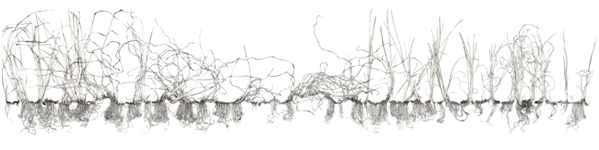 Calamus (Ink on Paper) © Caroline Carlsmith